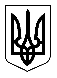 УкраїнаМЕНСЬКА МІСЬКА РАДАМенського району Чернігівської області(сорокова сесія сьомого скликання )РІШЕННЯ10 липня 2020 року	№ 277Про відмову у наданні дозволу на розроблення проєктів землеустрою щодо відведення земельних ділянок по наданню у приватну власність на території Блистівського старостинського округу Менського районуРозглянувши звернення громадян Сироїд Олени Олександрівни, Гринько Олександра Володимировича, Гринько Володимира Григоровича, Гринько Михайла Володимировича щодо надання дозволу на виготовлення проєктів землеустрою щодо відведення земельних ділянок по передачі у власність, для ведення особистого селянського господарства орієнтовною площею 2,00 га (кожному) на території Блистівського старостинського округу Менського району, подані документи, керуючись ст. ст. 12,116,118,121,134 Земельного кодексу України зі змінами та доповненнями, ст. 26 Закону України «Про місцеве самоврядування в Україні», Менська міська рада ВИРІШИЛА: Відмовити у наданні дозволу на розроблення проєктів землеустрою щодо відведення земельних ділянок по наданню у приватну власність для ведення особистого селянського господарства, на території Блистівського старостинського округу Менського району з кадастровим номером 7423081000:03:000:1219                                                     орієнтовною площею:гр. Сироїд Олені Олександрівні			2,00 га,гр. Гринько Олександру Володимировичу	2,00 га,гр. Гринько Володимиру Григоровичу		2,00 га,гр. Гринько  Михайла Володимировича		2,00 га.у зв’язку з тим, що земельна ділянка з кадастровим номером 7423081000:03:000:1219, площею 34,2197 га, відповідно до ст.134 Земельного кодексу України, включена до переліку земельних ділянок, право оренди на які буде продано на земельних торгах.2. Контроль за виконанням рішення покласти на постійну комісію з питань містобудування, будівництва, земельних відносин та охорони природи, згідно до регламенту роботи Менської міської ради сьомого скликання та на заступника міського голови з питань діяльності виконкому Гайдукевича М.В.Міський голова	Г.А. Примаков